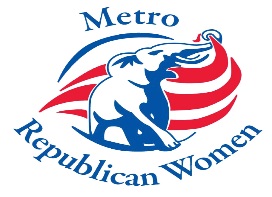 Metro Republican Women7th Annual Summer family picnicSaturday, July 18th    20203-5 pmPlease join Metro Republican Women for the ANNUAL SUMMER FAMILY PICNICPlace:   Margaret & Terry Flower’s Home12880 Lock Blvd        Hastings, MN 55033Date:  Saturday, July 18, 2020Time:  3:00 PM             Cost:  $15.00		 Picnic MenuSliced Pork with Barbecue Sauce and bunsBoston Baked Beans    Broccoli and Raisin Salad      Summer SlawAssorted Gelato’s donated by Fat Lorenzo’sWine, Beer, and assorted beveragesPlease bring your friends and family for a wonderful afternoon on the banks of the Mississippi River in historic Hastings.We will have food, fun, and fellowship and a chance to visit with club members, family, and friends.  Everyone needs to get out and visit with likeminded friends after the long stay at home orders and social distancing.Meet the local candidates for the November election.    RSVP by July 10th at metrogopwomen.org orcall Margaret Flower at 651-437-2005Hope to see you there.  Children and grandchildren are welcome!!  There will be fun for everyone.!!!